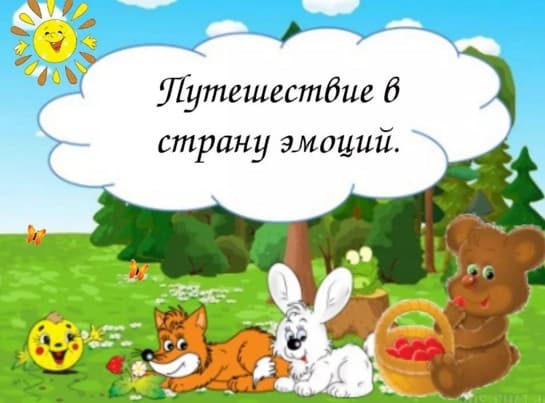 Что такое эмоции? Эмоци-это переживания,отражающие приятные и неприятные ощущения. А так же эмоции показывают наше отношение к какому-либо событию. Какие бывают эмоции? Давай посмотрим на картинку.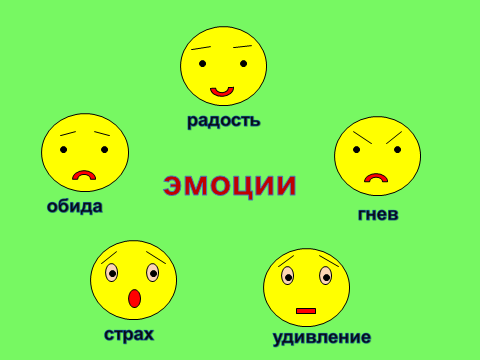 А сегодня мы с тобой поговорим о о такой эмоции, как радость.Когда мы радуемся?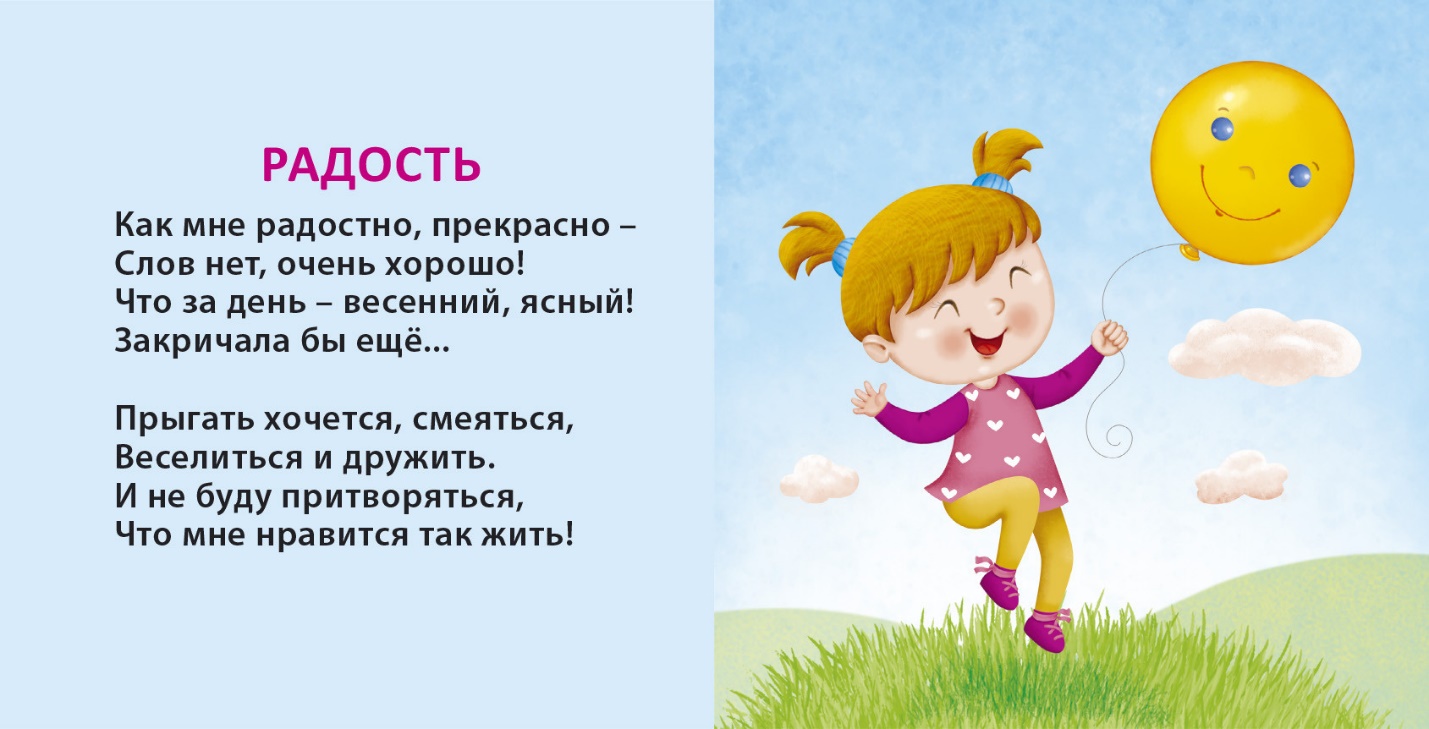 А теперь посмотрите на лицо девочки. Как вы думаете, эта девочка грустная? А может быть, он сердитая? Или веселая, радостная?.. 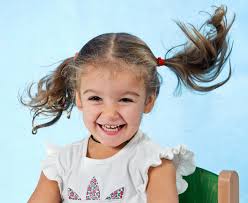 Да, эта девочка радостная. Попробуем изобразить радость на своем лице. Что для этого нужно сделать?..А теперь посмотрим на картинки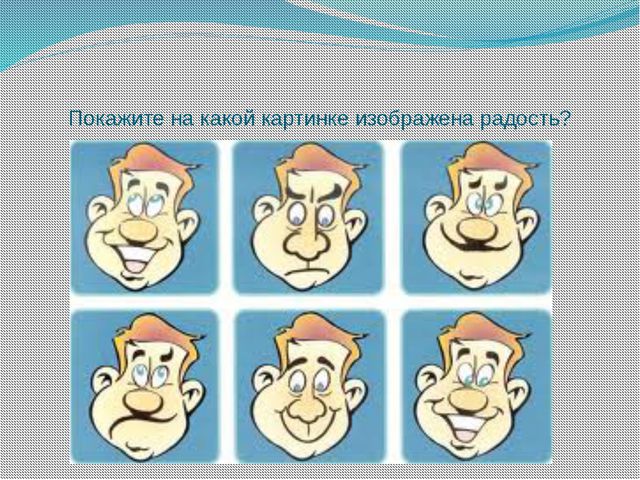 А еще о свои эмоции можно выразить на бумаге.Можно сейчас нарисовать радость, так как ты ее себе представляешь!